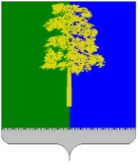 Муниципальное образование Кондинский районХанты-Мансийского автономного округа – ЮгрыАДМИНИСТРАЦИЯ КОНДИНСКОГО РАЙОНАРАСПОРЯЖЕНИЕВ соответствии с распоряжением администрации Кондинского района 
от 22 сентября 2016 года № 570-р «О плане мероприятий («дорожной карте») по поддержке доступа немуниципальных организаций (коммерческих, некоммерческих) к предоставлению услуг в социальной сфере в Кондинском районе на 2016-2020 годы», в соответствии с постановлением администрации Кондинского района от 28 октября 2016 года № 1666 «Об утверждении перечня услуг, которые могут быть переданы на исполнение немуниципальным организациям, в том числе социально ориентированным некоммерческим организациям», постановлением администрации Кондинского района от 29 декабря 2016 года № 1992 «Об утверждении порядка предоставления субсидий из бюджета муниципального образования Кондинский район на оказание услуг в сфере молодежной политики немуниципальными организациями, в том числе социально ориентированными некоммерческими организациями», постановлением администрации Кондинского района  от 30 октября 2018 года № 2141 «О муниципальной программе «Молодежь Кондинского района на 2019-2025 годы  и на период до 2030 года»:1. Утвердить форму заявления на участие в отборе на предоставление субсидии из бюджета муниципального образования Кондинский район на оказание услуг в сфере молодежной политики немуниципальными организациями, в том числе социально ориентированными некоммерческими организациями (приложение 1).2. Утвердить техническое задание для немуниципальных организаций, в том числе социально ориентированных некоммерческих организаций, с перечнем мероприятий по реализации субсидии из бюджета муниципального образования Кондинский район на оказание услуг в сфере молодежной политики на текущий календарный год (приложение 2).3. Установить с 15 ноября по 22 ноября 2019 года срок приема заявлений от немуниципальных организаций, в том числе социально ориентированных некоммерческих организаций на участие в отборе.4. Комиссии по предоставлению субсидии из бюджета муниципального образования Кондинский район немуниципальным организациям, в том числе социально ориентированным некоммерческим организациям на предоставление услуг в сфере молодежной политики:4.1. 25 ноября 2019 года провести рассмотрение заявлений участников отбора.4.2. В течение одного рабочего дня с момента подведения итогов отбора разместить на официальном сайте органов местного самоуправления Кондинского района Ханты-Мансийского автономного округа - Югры протокол подведения итогов отбора.4.3. В срок до 28 ноября 2019 года на основании протокола проведения отбора подготовить распоряжение администрации Кондинского района «О предоставлении субсидии из бюджета муниципального образования Кондинский район на оказание услуг в сфере молодежной политики немуниципальными организациями, в том числе социально ориентированным некоммерческим организациям».5. Распоряжение разместить на официальном сайте органов местного самоуправления Кондинского района.6. Распоряжение вступает в силу после его подписания.7. Контроль за выполнением распоряжения возложить на заместителя главы района, курирующего вопросы молодежной политики.Приложение 1к распоряжению администрации районаот 14.11.2019  №  764-рЗаявление на участие в отборе на предоставление субсидий из бюджета муниципального образования Кондинский район на оказание  услуг в сфере молодежной политики немуниципальными организациями, в том числе социально ориентированными некоммерческими организациями(полное наименование некоммерческой организации)Достоверность информации в настоящей заявке, представленной на участие в отборе, подтверждаю.С условиями отбора и порядка предоставления субсидии ознакомлен(на) и согласен(на). Даю согласие на обработку персональных данных, указанных в заявке._________________   _____________   ___________________________________(наименование                  (подпись)                                       (Ф.И.О.)должностируководителя организации)«_____»_____________________ 20____г.              М.П.Приложение 2к распоряжению администрации районаот 14.11.2019 №  764-рТехническое заданиедля немуниципальных организаций, в том числе социально ориентированных некоммерческих организаций, с перечнем мероприятий по реализации субсидии из бюджета муниципального образования Кондинский район на оказание услуг в сфере молодежной политики (далее - субсидии)Раздел 1. Общие требования1.1. В рамках исполнения технического задания немуниципальные организации, в том числе социально ориентированные некоммерческие организации, выполняют работы по организации мероприятий в сфере молодежной политики, направленных на гражданское и патриотическое воспитание молодежи, воспитание толерантности в молодежной среде, формирование правовых, культурных и нравственных ценной среди молодежи (далее - работы). 2. Цели и правовое основание 2.1. Целью предоставление субсидия является проведение Тактических маневров в игре по пейнтболу (далее – Тактические маневры) на территории муниципального образования Кондинский район. 2.2. Количество участников Тактических маневров: 50 человек.2.3. Основанием для предоставления субсидии является муниципальная программа «Молодежь Кондинского района на 2019-2025 годы  и на период до 2030 года».2.4. В соответствии с распоряжением администрации Кондинского района распоряжение администрации Кондинского района от 24 января 2019 года № 57-р «Об утверждении базовых нормативов затрат на оказание муниципальных услуг (выполнение работ) в муниципальном автономном учреждении «Районный центр молодёжных инициатив «Ориентир» на 2019 год и на плановый период 2020 и 2021 годов и корректирующие коэффициенты» объем передаваемой субсидии на выполнение работы за проведение Тактических маневров составляет 41 414,00 рублей. 3. Источник финансирования 3.1. Уполномоченным органом по предоставлению субсидии является администрация Кондинского района (далее – уполномоченный орган).3.2. Источник финансирования: местный бюджет муниципального образования Кондинский район на 2019 год.3.3. Субсидии предоставляются в соответствии со сводной бюджетной росписью бюджета муниципального образования Кондинский район на текущий финансовый год и плановый период в пределах лимитов бюджетных ассигнований, утвержденных уполномоченному органу.4. Форма, сроки и порядок оплаты 4.1. Оплата фактически исполненных работ осуществляется в безналичной форме путем перечисления денежных средств на расчетный счет исполнителя.  4.2. Оплата надлежащим образом оказанных работ производится поэтапно по факту выполнения работ в течение 10 банковских дней со дня подписания Сторонами Акта сдачи-приемки выполненных работ на основании выставленных Исполнителем счетов, счетов-фактур, актов сдачи-приемки работ, предоставленного фотоотчета. Авансирование не предусмотрено.5. Место, условия и сроки (периоды) оказания5.1. Работы предоставляются  исполнителем в четвертом квартале 
2019 года в соответствии с настоящим техническим заданием, но не позднее 
15 декабря 2019 года. 6. Технические требования к проведению 6.1. Дата, время и место проведения Тактических маневров согласовывается с Заказчиком.6.2. Мероприятие Тактических маневров - тактическая игра в пейнтбол.Тактическая игра в пейнтбол проводится в поселении муниципального образования Кондинский район на специализированной площадке, оборудованной для проведения игр, площадью не менее 30 000 кв. м.Продолжительность мероприятия: не менее 2-х часов (без  учета времени на транспортировку участников игр к месту проведения мероприятия и обратно). Участники мероприятия: 50 человек в возрасте от 16 до 30 лет.Исполнитель обязуется предоставить оборудование для проведения тактических игр по пейнтболу следующей комплектности и со следующими характеристиками:- защитные противоударные маски: двойная линза; пластик; ПВХ  - не менее 50 шт.;- индивидуальные пейнтбольные полуавтоматические маркеры - не менее 30 шт.;- красящие пейнтбольные шары для стрельбы из маркеров (калибр 0,68) из расчета не менее чем 400-500 шт. на одного участника мероприятия.Все оборудование и  элементы, выдаваемые участникам игр, должны отвечать требованиям безопасности, защищать участников игр от возможного травмирования.Исполнитель обеспечивает приобретение наградного фонда для вручения победителям и призерам.Исполнитель в течение игр обеспечивает участников горячим питанием.Исполнитель обязуется предоставить не менее 3 человек для обеспечения технического сопровождения проведения игр.Исполнитель обеспечивает квалифицированное судейство тактических игр по пейнтболу в составе не менее 3 человек.Исполнитель обеспечивает в месте проведения мероприятия  наличие аптечки установленного образца, а также присутствие медицинского работника на протяжении всего времени проведения игр.Исполнитель после завершения тактических игры по пейнтболу подводит итоги, организует торжественное построение участников мероприятия и осуществляет награждение победителей и призеров игр.Исполнитель в двухдневный срок после завершения  игр  обязуется предоставить Заказчику списки команд-участников и победителей, фотоотчет, состоящий из не менее, чем 10 фотографий с разрешением не менее, чем 2304×1728 на электронном носителе.Исполнитель несет ответственность за жизнь, здоровье, имущество и безопасность участников тактических игр по пейнтболу.от 14 ноября 2019 года№ 764-рпгт. МеждуреченскийО проведении отбора на предоставлениесубсидий из бюджета муниципального образования Кондинский район наоказание услуг в сфере молодежной политики немуниципальными организациями, в том числе социально ориентированныминекоммерческими организациямиГлава района А.В. ДубовикСокращенное наименование некоммерческой организацииОрганизационно-правовая формаДата регистрации организации (при создании до 01 июля 2002 года)Дата внесения записи о создании в Единый государственный реестр юридических лиц 
(при создании после 01 июля 2002 года)Основной государственный регистрационный номерКод по общероссийскому классификатору продукции (ОКПО)Код(ы) по общероссийскому классификатору внешнеэкономической деятельности  (ОКВЭД)Индивидуальный номер налогоплательщика (ИНН)Код причины постановки на учет (КПП)Номер расчетного счетаНаименование банкаБанковский идентификационный код (БИК)Номер корреспондентского счетаАдрес (место нахождения) постоянно действующего органа некоммерческой организацииПочтовый адресТелефонСайт в сети «Интернет»Адрес электронной почтыНаименование должности руководителяФамилия, имя, отчество руководителяЧисленность работниковЧисленность добровольцев (участников)Численность учредителей (участников, членов)Общая сумма денежных средств, полученных некоммерческой организацией в предыдущем году, из них:взносы учредителей (участников, членов)гранты и пожертвования юридических лицпожертвования физических лицсредства, предоставленные из федерального бюджета бюджетов субъектов Российской Федерации, местных бюджетовдоход от целевого капиталаИнформация о видах деятельности, осуществляемых некоммерческой организацииИнформация о проекте, представленном в составе заявки на участие в отборе на предоставление субсидий из бюджета муниципального образования Кондинский район на оказание услуг в сфере молодежной политики немуниципальными организациями, в том числе социально ориентированными некоммерческими организациямиИнформация о проекте, представленном в составе заявки на участие в отборе на предоставление субсидий из бюджета муниципального образования Кондинский район на оказание услуг в сфере молодежной политики немуниципальными организациями, в том числе социально ориентированными некоммерческими организациямиНаименование проектаКоличество услугНаименование органа управления некоммерческой организации, утвердившего проектДата утверждения проектаСроки реализации проектаСроки реализации мероприятий проекта, для финансового обеспечения которых запрашивается субсидияОбщая сумма планируемых расходов на реализацию проектаЗапрашиваемый размер субсидииПредполагаемая сумма софинансирования проектаВ соответствии с мероприятиями по исполнению Технического задания для немуниципальных организаций, в том числе социально ориентированных некоммерческих организаций, с перечнем мероприятий по реализации субсидии из бюджета муниципального образования Кондинский район на оказание услуг в сфере молодежной политики:- наличие кадрового потенциала;- наличие оборудования и материально-технической базыНеобходимость оказания информационной поддержки проектаКраткое описание мероприятий проекта, для финансового обеспечения которых запрашивается субсидия